Идут года, сменяются десятилетия, но ратному подвигу в Великой Отечественной войне суждено навсегда остаться в Истории. Людская память будет вечно хранить доблесть и отвагу мужественных сынов и дочерей, вставших на защиту Отечества.Нелегко далась нашему народу Победа! Такой жесткой войны, которую перенесла наша Родина, не выпадало на долю ни одного народа. Долг всех живущих перед памятью павших на той войне огромен. Именно поэтому воспитанники нашего детского сада, отдавая дань памяти, торжественно возложили цветы к братской могиле. Место расположения: городской сквер по улице Ленина,68 а. Здесь покоятся тела мирных жителей, над которыми фашисты, отступая, учинили расправу. Нечеловеческие муки пришлось испытать этим людям прежде, чем наступила смерть. Также здесь похоронены несколько воинов Советской Армии, среди которых имя старшего сержанта  В.И. Титова, в честь которого была названа одна из улиц нашего города.      Возложение цветов к братской могиле оставило в памяти наших детей неизгладимое впечатление, а их слова: «А в следующем году мы будем возлагать цветы к памятнику?» - говорят сами за себя.  Мы считаем, что участие в подобных мероприятиях старших дошкольников не только формирует позитивное отношение к окружающему миру, но и формирует такие качества как гражданственность, патриотизм, гордость за свой народ.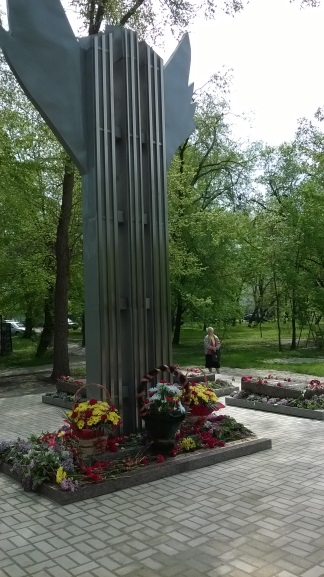 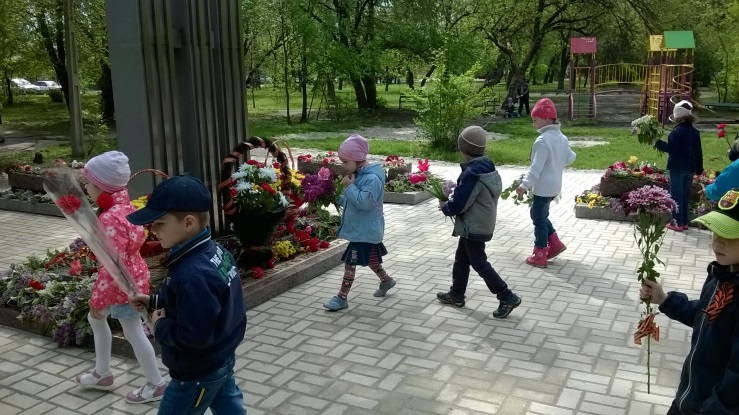 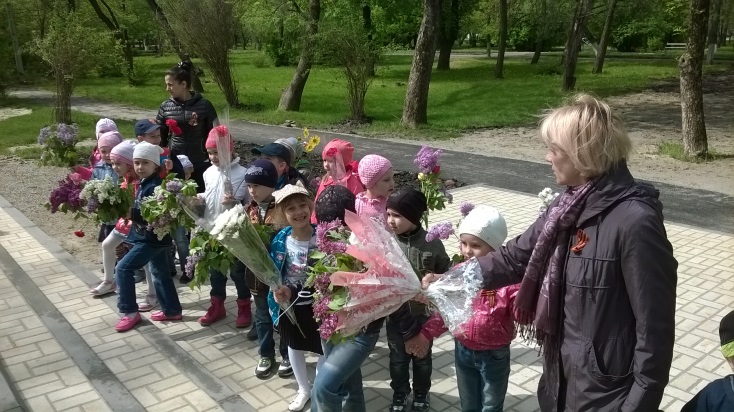 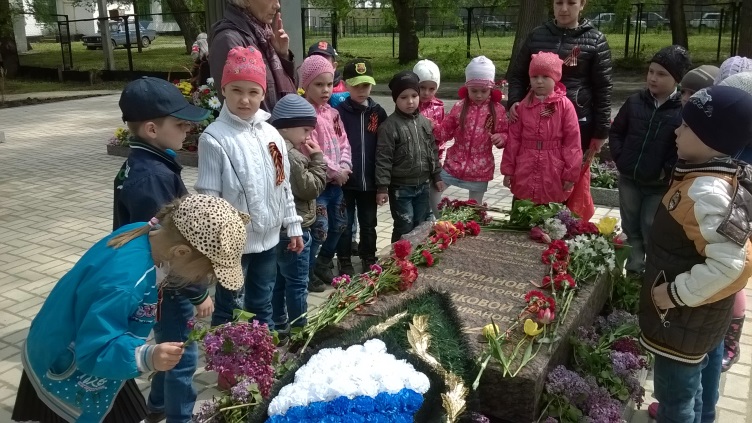 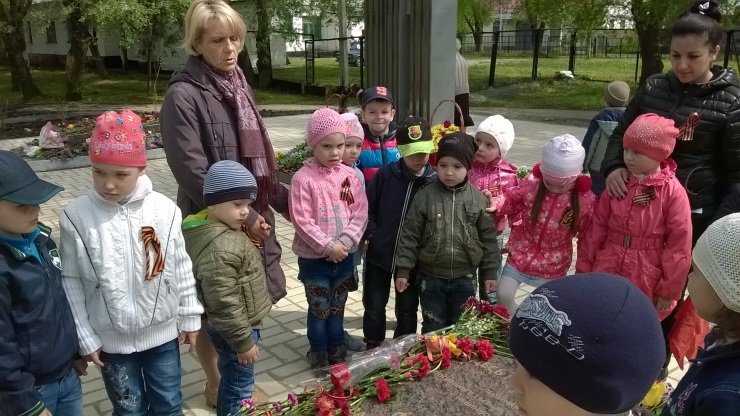 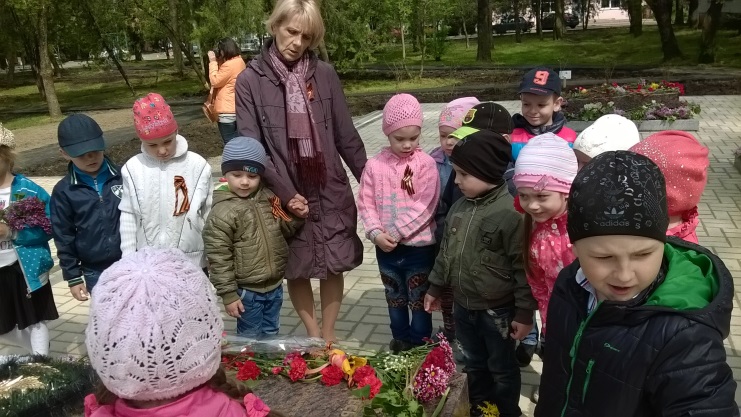 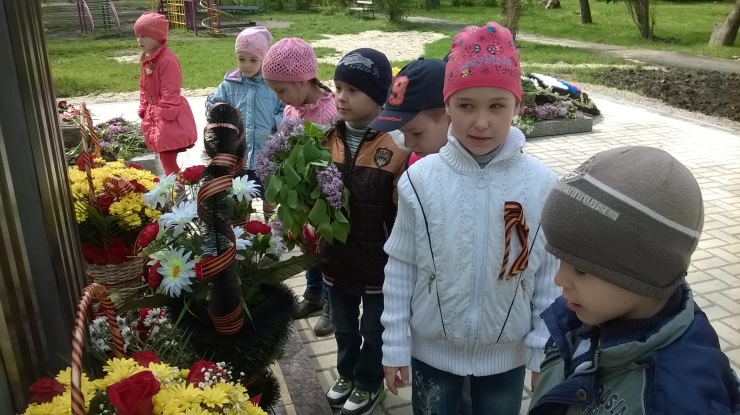 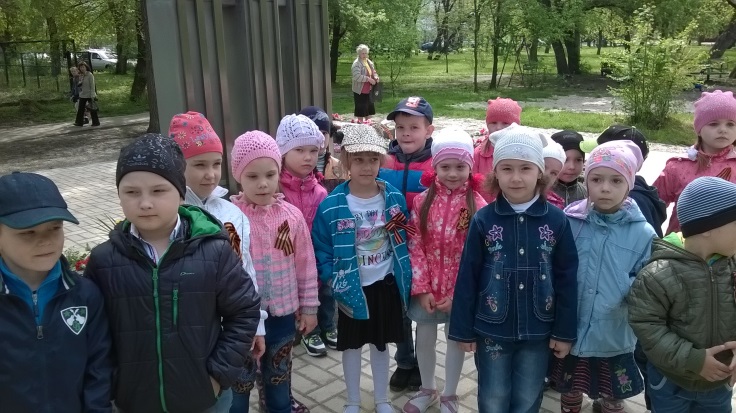 